Historische flair en innovatieve voorzieningenWaar de Romeinen ooit een rustplaats aan de Via Claudia Augusta maakten, daar genieten wintersporters vandaag van een unieke mix van geschiedenis, gebruiken, service en activiteiten. In de smalle straatjes van Serfaus, Fiss en Ladis zijn oude tradities bewaard gebleven, vertellen historische gebouwen je meer over de Romaanse geschiedenis en worden bezoekers meegenomen naar een ver verleden. Besneeuwde alpenweides, ruige, wit gekleurde rotsen en imposante bergen – Het uitzicht vanop de zonnige hoogvlakte rondom de bergdorpen Serfaus, Fiss en Ladis op het bovenste gedeelte van het Inntal in Tirol is ronduit adembenemend. Bijna te mooi om waar te zijn. Zelfs de Romeinen wisten deze plek al naar waarde te schatten en maakten een rustplaats in Ladis aan de Via Claudia Augusta, de eerste echte straat over de Alpen. Vandaag zijn het vooral actieve wintersporters die van de voorzieningen in de geliefde vakantieregio Serfaus-Fiss-Ladis genieten. Of het nu gaat om het fantastische uitzicht vanop de Samnaun berggroep en de Ötztaler Alpen, het breed uitgestrekte skigebied van 460 hectare groot of de activiteiten naast de pistes – In Serfaus-Fiss-Ladis krijgen zowel beginnelingen, plezierskiërs als freestylers en winterwandelaars waar voor hun geld. Het beste van al is dat ondanks het uitgebreide aanbod dat deze top winterbestemming te bieden heeft, de drie dorpen toch hun authentieke karakter hebben behouden.Waar kinderharten sneller kloppen: SerfausHet bergdorp Serfaus maakt indruk door zijn fantastische infrastructuur, aangezien de volledige dorpskern verkeersluw is. Hier ademen niet alleen de 1.193 inwoners diep in, maar ook de vakantiegangers die genieten van een ontspannende wandeling naar de gondelbaan of de winkels. Verder kunnen ze genieten van ‘s werelds kleinste, hoogstgelegen en op luchtkussens zwevende metro. De metro brengt wintersporters gratis en snel naar het dalstation aan de kabelbaan en terug. Voor families met kleine sneeuwfanaten is de skiplaats Murmlipark midden in het dorp ideaal. Maar ook de Kinderschneealm in Serfaus en de twee kinderrestaurants Murmlirest en Starrest bij Komperdell laten de harten van de kindjes in de skischool sneller slaan. Trouwens: cultuurliefhebbers moeten zeker eens gaan kijken naar de Campanile, de 36 meter hoge kerktoren. Volgens de overlevering stond er op die plek vroeger een Romeinse wachttoren. Opvallend is de Löffler klok uit 1577, die maar liefst 800 kilogram weegt. Ook de moeite om te bezoeken is de bedevaartskerk “Unsere Lieben Frau im Walde”, die tot de oudste kerken van Tirol behoort. Wie meer wilt weten over de talrijke evoluties op het vlak van religie door de jaren heen, die kan terecht in het plaatselijke parochiemuseum. Originele charme en oude tradities: FissHet rustige dorp Fiss heeft ongeveer 1.043 inwoners en ademt de oorspronkelijke charme van een Romeins dorpje uit. Pas in 1928 kreeg Fiss een eigen toegangsweg, voordien waren er enkel met de hand aangelegde paden voor karren. De grootste bezienswaardigheid is de 600 jaar oude dorpskern met boerderijen en hun massieve, halfronde ingangen en smalle, kronkelende straatjes. Het zal je niet verbazen dat oude gebruiken hier overleefden. Een goed voorbeeld hiervan is het Fisser Blochziehen. Hierbij trekken mannen uit Fiss in traditionele kleding een Alpenden (zirbenbaum), het blok, door het dorp. Deze vermoedelijk meest originele carnavalstraditie uit de omgeving diende ooit om boze wintergeesten te verjagen en is sinds oktober 2011 door UNESCO erkend als immaterieel cultureel erfgoed in Oostenrijk. De processie vindt iedere vier jaar plaats, de volgende editie vindt plaats op 25 januari 2026. Wie nog meer wilt weten over de lokale tradities kan een bezoek brengen aan het s’Paules en s’Seppls huis. Dit museum bevindt zich op een statige binnenplaats, die opvalt door de grote ronde poort, kleine ramen en kunstig versierde dakconstructies. Pittoreske boerderijen en helend mineraalwater: LadisLadis, met 541 inwoners het kleinste van de drie dorpen, zit vol geschiedenis. Trappen, gebeeldhouwde gevels en historische ovens typeren het Romaanse dorpsbeeld tot op de dag van vandaag. Uiteraard zijn de inwoners hier heel trots op en ze hebben de boerderijen met indrukwekkende fresco’s dan ook liefdevol gerestaureerd. Het vermelden waard is het prachtig beschilderde Rechelerhaus, dat vandaag tot de voorbeeldigste en oudste seculiere gebouwen van het “Obere Gericht” gerekend wordt. Belangrijk is ook de bron van Sauerbrunn, die in 1212 door een herder ontdekt werd. Dit is een van de oudste geneeskrachtige bronnen van Tirol. In de 16de eeuw werd het water zelfs geleverd aan het keizerlijke Hof van Maximiliaan in Innsbruck. Tot het midden van de 20ste eeuw reisden edele en welstellende burgers van Zwitserland en Beieren naar Ladis voor gezondheidsbaden. Tegenwoordig lessen zowel bezoekers als inwoners hun dorst met het smakelijke mineraalwater. Trouwens: aan de noordoostelijke rand van het dorp ligt op een reusachtige rots het kasteel Laudeck. Dit deed tot in de 16de eeuw dienst als administratieve zetel van het “Obere Gericht”.Meer persinformatie en gratis beeldmateriaal kan je terugvinden op ons portaal voor pers op www.hansmannpr.de/kunden/serfaus-fiss-ladis en www.serfaus-fiss-ladis.at/nl/Pers.Over Serfaus-Fiss-LadisTrouw aan het motto “Waar hartelijkheid thuis is!” staat de Tiroler vakantieregio Serfaus-Fiss-Ladis voor afwisseling en een 100% zorgeloze wintersportvakantie op topniveau. Het is een plek waar men zich goed voelt, waar alle gasten van een time-out genieten en zich vrij en zorgeloos kunnen ontspannen. Alleen, met twee of met het hele gezin. De bergen hebben in Serfaus-Fiss-Ladis immers niet enkel volwassenen iets te bieden, maar ook voor allerkleinsten. De drie historische bergdorpen liggen op een zonnig hoogplateau in het bovenste gedeelte van het Inntal in Tirol, omgeven door de karakteristieke bergtoppen van de Samnaun-berggroep en de Ötztaler Alpen. Op een hoogte tussen 1.200 en 2.828 meter boven de zeespiegel biedt de vakantieregio alle gasten de beste voorwaarden voor een veelzijdige wintervakantie als geen andere: Activiteiten voor wintersporters. Afwisseling voor het hele gezin. Avontuur voor actiehelden. Adembenemende vergezichten voor genieters. Buitengewone specialiteiten voor fijnproevers. Meer informatie op www.serfaus-fiss-ladis.at/nl.Voor meer informatie:Vanessa Lindner						Alexandra HanglHansmann PR 	Toeristenburo Serfaus-Fiss-LadisLipowskystraße 15 						Gänsackerweg 280336 München, Duitsland					6534 Serfaus-Fiss-Ladis, OostenrijkTel.: +49(0)89/3605499-12					Tel.: +43(0)5476/6239-72v.lindner@hansmannpr.de					a.hangl@serfaus-fiss-ladis.at www.hansmannpr.de						www.serfaus-fiss-ladis.at/nl Vind ons op:                            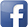 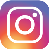 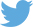 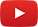 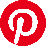 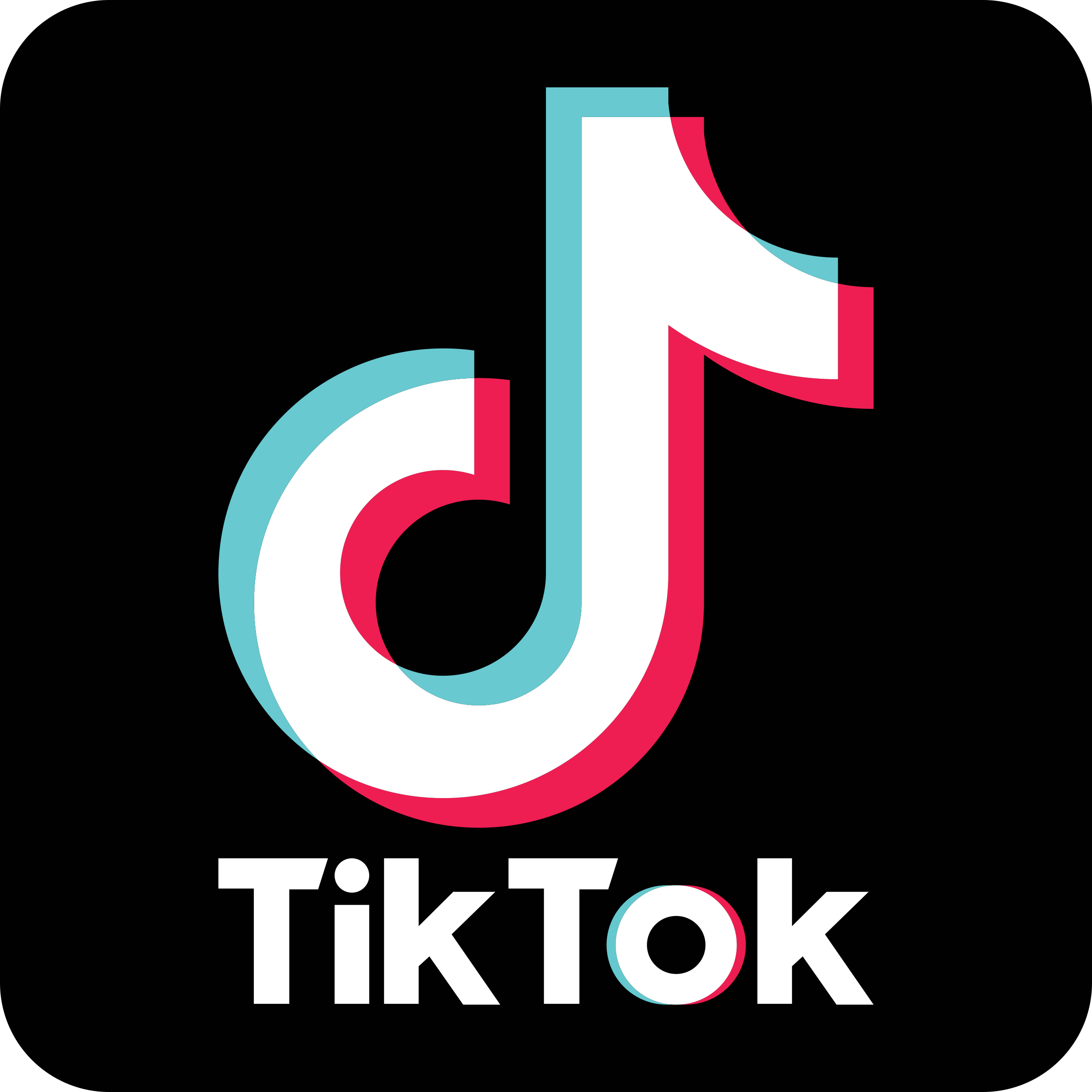 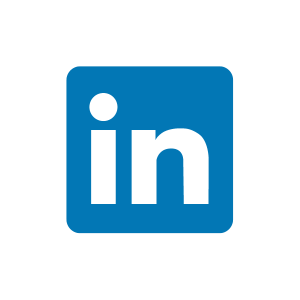 #serfausfissladis  #serfaus  #fiss  #ladis  #weilwirsgeniessen  #wearefamily  #winterlove